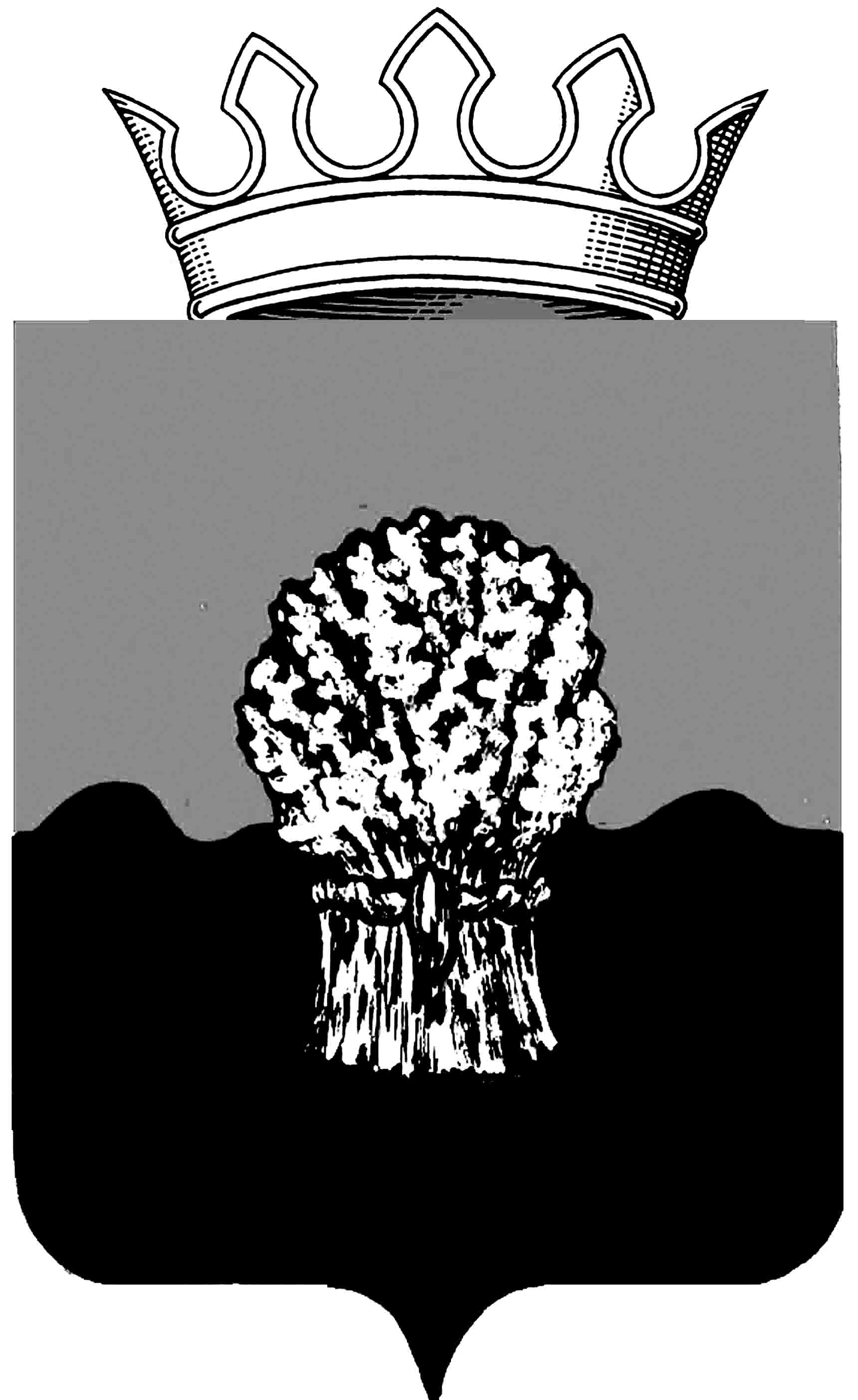 АДМИНИСТРАЦИЯСызранскогорайонаСамарскойобластипостановление«  21 »  10.2019 г.   				                                          № 1034О внесении изменений в постановление администрации  Сызранского района от 16.11.2018 № 1174  «Об общей координации реализации национальных проектов на территории муниципального района Сызранский»В связи с кадровыми изменениями в администрации Сызранского района,  администрация Сызранского районаПОСТАНОВЛЯЕТ: 1. Внести в постановление администрации Сызранского района от 16.11.2018 № 1174 «Об общей координации реализации национальных проектов на территории муниципального района Сызранский» следующие изменения:1.1. состав Рабочей группы  при администрации Сызранского района Самарской области по  реализации национальных проектов в части, касающейся органов местного самоуправления изложить в следующей редакции:«Состав Рабочей группы при администрации Сызранского района Самарской области по  реализации национальных проектов в части, касающейся органов местного самоуправления1.2. перечень должностных лиц администрации Сызранского района, ответственных за достижение целевых показателей и решение задач национальных проектов в части, касающихся органов местного самоуправления»  изложить в следующей редакции:«Перечень должностных лиц администрации Сызранского района ответственных за достижение целевых показателей и решение задач национальных проектов в части, касающихся органов местного самоуправления3. Признать утратившими силу пункты 2 и 5 постановления администрации Сызранского района от 16.11.2018 № 1174 «Об общей координации реализации национальных проектов на территории муниципального района Сызранский». 4. Официально опубликовать настоящее постановление  в газете «Красное Приволжье» и  на официальном сайте муниципального района Сызранский в информационно-телекоммуникационной сети Интернет.Глава муниципального района Сызранский		                          В.А.КузнецоваКузнецова Виктория Александровна- Глава муниципального района Сызранский - руководитель Рабочей группы, Новоженина Татьяна Юрьевна- заместитель Главы муниципального района Сызранский  - руководитель муниципального казенного учреждения «Управление социального развития администрации Сызранского района Самарской области», заместитель руководителя Рабочей группы, Казаева Галина Андреевна- начальник отдела экономики, инвестиций  и развития предпринимательства финансового управления администрации Сызранского района, секретарь  Рабочей группы.Члены Рабочей группы:Горшунова Юлия Юрьевна-руководитель  аппарата администрации Сызранского района Самарской области,Ганина Татьяна Александровна-руководитель  комитета по управлению муниципальным имуществом Сызранского района,Ерин Сергей Васильевич- главный врач государственного бюджетного учреждения здравоохранения Самарской области  « Сызранская районная центральная больница» (по согласованию),Мельник Оксана Леонидовна-заместитель руководителя муниципального казенного учреждения «Управление социального развития администрации Сызранского района Самарской области»,Наумов Анатолий Михайлович-начальник отдела жилищно-коммунального хозяйства муниципального казенного учреждения управление по строительству, архитектуре, жилищно-коммунальному и дорожному хозяйству администрации Сызранского района Самарской области,Назаров Валерий Николаевич-главный специалист муниципального казенного учреждения  «Управление культуры и молодежной политики муниципального района Сызранский Самарской области»,Петрова Екатерина Андреевна-руководитель муниципального казенного учреждения «Управление культуры и молодежной политики муниципального района Сызранский Самарской области»,Рученин Сергей Владимирович-начальник отдела экологического контроля администрации Сызранского района,Сулейманов Вадим Асхатович -руководитель муниципального казенного учреждения «Сызранское управление сельского хозяйства администрации Сызранского района Самарской области»,Тимофеева Алена Евгеньевна-начальник отдела архитектуры и градостроительства  муниципального казенного учреждения управление по строительству, архитектуре, жилищно-коммунальному и дорожному хозяйству администрации Сызранского района Самарской области,Уколов Сергей Иванович- руководитель муниципального казенного учреждения управление по строительству, архитектуре, жилищно-коммунальному и дорожному хозяйству администрации Сызранского района Самарской области,Уткин Денис Валерьевич -ведущий инженер муниципального казенного учреждения муниципального района Сызранский Самарской области «Служба капитального строительства и эксплуатации»,Фарнанова Наталья Витальевна- ведущий специалист сектора по организации  охраны труда администрации Сызранского района Самарской области,Фролова Нина Михайловна-руководитель государственного казенного учреждения Самарской области « Центр занятости населения городского округа Сызрань» (по согласованию),Шеянов Виталий Викторович-программист отдела муниципального казенного учреждения «Служба капитального строительства и эксплуатации администрации Сызранского района»».Наименование национального проектаОтветственностьФ.И.О., наименование должностиНациональный проект «Демография»Куратор проектаКузнецова Виктория Александровна - Глава муниципального района Сызранский,  Национальный проект «Демография»Руководитель проектаНовоженина Татьяна Юрьевна -заместитель Главы муниципального района Сызранский – руководитель муниципального казенного учреждения «Управление социального развития администрации Сызранского района Самарской области»,Национальный проект «Демография»Ответственный  сотрудник за достижение целевых показателей и решение задач проекта- Ларина Юлия Александровна- заведующий  сектором  по вопросам  социальной защиты населения и опеки муниципального казенного учреждения «Управление социального развития администрации Сызранского района Самарской области», Национальный проект «Здравоохранение» Куратор проектаКузнецова Виктория Александровна - Глава муниципального района Сызранский,   Национальный проект «Здравоохранение» Руководитель проектаЕрин Сергей Васильевич- главный врач государственного бюджетного учреждения здравоохранения Самарской области  « Сызранская районная центральная больница» (по согласованию), Национальный проект «Здравоохранение» Ответственный  сотрудник за достижение целевых показателей и решение задач проектаКерова Валентина Николаевна- специалист 1 категории муниципального казенного учреждения «Управление социального развития администрации Сызранского района Самарской области»,Национальный проект «Образование»Куратор проектаКузнецова Виктория Александровна - Глава муниципального района Сызранский,Национальный проект «Образование» Руководитель проектаНовоженина Татьяна Юрьевна -заместитель Главы муниципального района Сызранский – руководитель муниципального казенного учреждения «Управление социального развития администрации Сызранского района Самарской области»,Национальный проект «Образование»Ответственный сотрудник за достижение целевых показателей и решение задач проектаМельник Оксана Леонидовна -заместитель руководителя муниципального казенного учреждения «Управление социального развития администрации Сызранского района Самарской области»,Национальный проект « Жилье и городская среда»Куратор проектаУколов Сергей Иванович -руководитель муниципального казенного учреждения управление по строительству, архитектуре, жилищно-коммунальному и дорожному хозяйству администрации Сызранского района Самарской области,Национальный проект « Жилье и городская среда»Руководитель проектаНаумов Анатолий Михайлович -начальник отдела жилищно-коммунального хозяйства муниципального казенного учреждения управление по строительству, архитектуре, жилищно-коммунальному и дорожному хозяйству администрации Сызранского района Самарской области,Национальный проект « Жилье и городская среда»Ответственный сотрудник за достижение целевых показателей и решение задач проектаТимофеева Алена Евгеньевна -начальник отдела архитектуры и градостроительства  муниципального казенного учреждения управление по строительству, архитектуре, жилищно-коммунальному и дорожному хозяйству администрации Сызранского района Самарской области,Национальный проект « Жилье и городская среда»Ответственный сотрудник за достижение целевых показателей и решение задач проектаТимошкина Елена Владимировна- главный специалист муниципального казенного учреждения управление по строительству, архитектуре, жилищно-коммунальному и дорожному хозяйству администрации Сызранского района Самарской области,Национальный проект «Экология» Куратор проектаКузнецова Виктория Александровна - Глава муниципального района Сызранский,  Национальный проект «Экология» Руководитель проектаРученин Сергей Владимирович -начальник отдела экологического контроля администрации Сызранского района,Национальный проект «Экология» Ответственный сотрудник за достижение целевых показателей и решение задач проектаТкачева Ирина Петровна –ведущий специалист отдела экологического контроля администрации Сызранского района,Национальный проект «Безопасные и качественные автомобильные дороги»Куратор проектаКузнецова Виктория Александровна - Глава муниципального района Сызранский,  Национальный проект «Безопасные и качественные автомобильные дороги»Руководитель проектаУколов Сергей Иванович -руководитель муниципального казенного учреждения управление по строительству, архитектуре, жилищно-коммунальному и дорожному хозяйству администрации Сызранского района Самарской области,Национальный проект «Безопасные и качественные автомобильные дороги» Ответственный сотрудник за достижение целевых показателей и решение задач проектаУткин Денис Валерьевич - ведущий инженер муниципального казенного учреждения муниципального района Сызранский Самарской области «Служба капитального строительства и эксплуатации»,Национальный проект «Производительность труда и поддержка занятости»Куратор проектаКузнецова Виктория Александровна - Глава муниципального района Сызранский, Национальный проект «Производительность труда и поддержка занятости»Руководитель проектаФролова Нина Михайловна -руководитель государственного казенного учреждения Самарской области «Центр занятости населения городского округа Сызрань» (по согласованию),Национальный проект «Производительность труда и поддержка занятости»Ответственный сотрудник за достижение целевых показателей и решение задач проектаФарнанова Наталья Витальевна – ведущий специалист отдела охраны труда администрации Сызранского района Самарской области,Национальный проект «Цифровая экономика»Куратор проектаКузнецова Виктория Александровна - Глава муниципального района Сызранский,Национальный проект «Цифровая экономика»Руководитель проектаНовоженина Татьяна Юрьевна -заместитель Главы муниципального района Сызранский – руководитель муниципального казенного учреждения «Управление социального развития администрации Сызранского района Самарской области»,Национальный проект «Цифровая экономика»Ответственный сотрудник за достижение целевых показателей и решение задач проектаУколов Сергей Иванович -руководитель муниципального казенного учреждения управление по строительству, архитектуре, жилищно-коммунальному и дорожному хозяйству администрации Сызранского района Самарской области,Национальный проект «Культура»Куратор  проектаКузнецова Виктория Александровна - Глава муниципального района Сызранский,Национальный проект «Культура»Руководитель проектаПетрова Екатерина Андреевна -руководитель муниципального казенного учреждения «Управление культуры и молодежной политики муниципального района Сызранский Самарской области»,Национальный проект «Культура»Ответственный сотрудник за достижение целевых показателей и решение задач проектаКолесникова Ирина Владимировна-заместитель руководителя муниципального казенного учреждения «Управление культуры и молодежной политики муниципального района Сызранский Самарской области»,Национальный проект «Культура»Ответственный сотрудник за достижение целевых показателей и решение задач проектаНазаров Валерий Николаевич -главный специалист муниципального казенного учреждения  «Управление культуры и молодежной политики муниципального района Сызранский Самарской области»,Национальный проект «Малое и среднее предпринимательство и поддержка индивидуальной предпринимательской инициативы»Куратор  проектаКузнецова Виктория Александровна - Глава муниципального района Сызранский ,Национальный проект «Малое и среднее предпринимательство и поддержка индивидуальной предпринимательской инициативы»Руководитель проектаКазаева Галина Андреевна- начальник отдела экономики, инвестиций  и развития предпринимательства финансового управления администрации Сызранского района,Национальный проект «Малое и среднее предпринимательство и поддержка индивидуальной предпринимательской инициативы»Ответственный сотрудник за достижение целевых показателей и решение задач проектаБонарева Татьяна Анатольевна- главный специалист отдела экономики, инвестиций  и развития предпринимательства финансового управления администрации Сызранского района,Национальный проект «Международная кооперация и экспорт»Куратор проектаКузнецова Виктория Александровна - Глава муниципального района Сызранский,Национальный проект «Международная кооперация и экспорт»Руководитель проектаСулейманов Вадим Асхатович –руководитель муниципального казенного учреждения «Сызранское управление сельского хозяйства администрации Сызранского района Самарской области»,Национальный проект «Международная кооперация и экспорт»Ответственный сотрудник за достижение целевых показателей и решение задач проектаКруглова Наталья Владимировна- ведущий специалист муниципального казенного учреждения «Сызранское управление сельского хозяйства администрации Сызранского района Самарской области»».